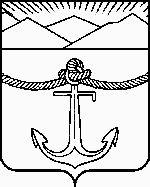 СОБРАНИЕмуниципального образования«Холмский городской округ»                                        РЕШЕНИЕот  24.12.2015 г.  № 30/5-311  В соответствии с Бюджетным кодексом Российской Федерации, Федеральным законом от 06.10.2003г. № 131-ФЗ «Об общих принципах организации местного самоуправления в Российской Федерации», руководствуясь  частью 3 статьи 30, статьей 33  Устава муниципального образования «Холмский городской округ», Собрание муниципального образования «Холмский городской округ» РЕШИЛО:1. Внести в Положение «О бюджетном процессе в муниципальном образовании «Холмский городской округ», утвержденное решением Собрания муниципального образования «Холмский городской округ» от 31.10.2013г. № 3/5-21 «Об утверждении Положения «О бюджетном процессе в муниципальном образовании «Холмский городской округ», следующие изменения и дополнения:1) В пункте 1  статьи 6 главы 1:а) подпункт  г)  исключить;б) подпункты д) – ж) считать подпунктами г)- е); 2) В главе 3:а) части  3, 4, 5 статьи 10 считать частями  5, 6, 7 статьи 10;б) абзац 3 части 7 статьи 11 изложить в следующей редакции:«Планирование бюджетных ассигнований на оказание муниципальных услуг (выполнение работ) бюджетными и автономными учреждениями осуществляется с учетом муниципального задания на очередной финансовый год  и плановый период, а также его выполнения в отчетном финансовом году и текущем финансовом году.»;в) часть  9 статьи 11 изложить в следующей редакции:«9. Объем бюджетных ассигнований на финансовое обеспечение реализации муниципальных программ утверждается решением о бюджете по соответствующей каждой программе целевой статье расходов бюджета в соответствии с утвердившим программу муниципальным правовым актом Холмского городского округа.»; г) пункт 11 части 1 статьи 12 изложить в следующей редакции:«11) верхний предел муниципального внутреннего долга по состоянию на 1 января года, следующего за очередным финансовым годом (очередным финансовым годом и каждым годом планового периода), с указанием в том числе, верхнего предела долга по муниципальным гарантиям;»;д) в части 1 статьи 14 пункты 12 – 14 считать пунктами 11 – 13;е) часть  1 статьи 14 дополнить пунктом 14 следующего содержания:«14. Перечень и объемы финансирования муниципальных программ из бюджета, а также Перечень и объемы финансирования в плановом периоде проектов муниципальных программ, проектов изменений указанных программ предоставляются в виде приложений к проекту решения о бюджете на очередной финансовый год и плановый период.»;3) Наименование раздела 4 изложить в следующей редакции:«Глава 4. РАССМОТРЕНИЕ И УТВЕРЖДЕНИЕ ПРОЕКТА РЕШЕНИЯ О БЮДЖЕТЕ ХОЛМСКОГО ГОРОДСКОГО ОКРУГА»;4)  часть 3 статьи 19 главы 5 дополнить предложениями следующего содержания:«В течение 1 рабочего дня, с момента внесения в Собрание проекта решения о внесении изменений в решение Собрания о бюджете на текущий финансовый год и плановый период, председатель Собрания направляет его с пояснительной запиской в Контрольно-счетную палату для проведения экспертизы и подготовки заключения на него.Контрольно-счетная палата представляет заключение на проект решения Собрания о  внесении изменений в решение Собрания о бюджете на очередной финансовый год и плановый период в Собрание в течение 7 рабочих дней со дня получения проекта решения. Заключения Контрольно – счетной палаты направляется через аппарат Собрания в администрацию в течение 1 рабочего дня с момента поступления.»2.  Опубликовать настоящее решение в газете «Холмская панорама».3.  Настоящее решение вступает в силу с момента опубликования.4. Контроль за исполнением настоящего решения возложить на  постоянную комиссию по экономике и бюджету Собрания муниципального образования «Холмский городской округ» (Тен А.А), вице-мэра муниципального образования «Холмский городской округ» по экономике и финансам  (Кобзарева Н.В.), начальника Финансового управления администрации муниципального образования «Холмский городской округ»  (Судникович Е.В.).Мэр  муниципального образования«Холмский городской округ»						  	О.П.НазаренкоО внесении изменений и дополнений в Положение «О бюджетном процессе в муниципальном образовании «Холмский городской округ», утвержденное решением Собрания муниципального образования «Холмский городской округ» от 31.10.2013г. № 3/5-21  «Об утверждении Положения «О бюджетном процессе в муниципальном образовании «Холмский городской округ»